PROGRAMMA SVOLTO DI ___________CLASSE ________  INDIRIZZO ________________DOCENTE: ___________ANNO SCOLASTICO  ______/_______Testo in adozione:Contenuti disciplinari:Indicazioni per il recupero del debito: 
 						Indicazioni per lo svolgimento dei compiti assegnati per il periodo estivo:Castel Maggiore, _____________I rappresentanti degli studenti                                                               Il Docente______________________                                                __________________________________________
 						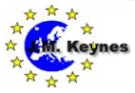 Istituto di Istruzione Secondaria Superiore  “J.M. Keynes”Via Bondanello, 30  -  40013 CASTEL MAGGIORE (BO) C.F. 92001280376  - Tel. 0514177611 - Fax  051712435e-mail: BOIS00800D@ISTRUZIONE.IT - web: https://www.istitutokeynes.edu.it/